Statutární město Plzeň, nám. Republiky 1, 306 32 Plzeňzastoupené	„Městským obvodem Plzeň 2 - Slovany IČ 00075370, DIČ CZ00075370Na faktuře uvádějte vždy číslo naší objednávky, položky a podpoložky, zda se jedná o fyzickou nebo právnickou osobu a Vaše IČ, DIČ.Dodací lhůta:	05.12.2023Objednáváme u Vás výsadbu 9 ks dřínů na kmínku (o.k. 12/14)(včetně kotvení, mulče, závlahou trubice, nátěru kmene) v lokalitách Barrandova, Polní, Ořechová, v městském obvodu Plzeň 2 Slovany, dle nabídky, včetně úklidu veřejného prostranství po provedené práci.Při provádění prací bude nakládáno s odpadem v souladu se zákonem o odpadech (t.j. třídění odpadu - kompostovatelný odpad do kompostárny).Dodavatel odpovídá za škody vzniklé při stanovené práci.Termín: 05.12.2023Dodavatel provede práci řádně a včas. Fakturace bude obsahovat skutečně provedené práce. Uvedená cena j e včetně DPH.V případech neplnění smluvních povinností zhotovitelem přistoupí objednatel k uložení smluvní pokuty v procentuální výši z fakturované částky za ty práce, při jejichž plnění nedostatky vznikly: 10 % - drobné nedostatky při předání prací 20 % - nekvalitní provedení práce s následným nepřevzetím práce objednatelem, pokudbudou závady odstraněny v dohodnutém termínu, nesplnění prací ve stanoveném termínu100 % - nekvalitní provedení práce s následným nepřevzetím práce objednatelem,pokud nebudou závady odstraněny v dohodnutém termínu10	Výsadba dřínů - Barrandova, Polní, Ořech1	Jedn.výk.	105.153,84	105.153,84Položka obsahuje následující výkony:10 3000107	stromy - výsadba [JV]1 JV	105.153,84	105.153,84Celková hodnota v CZK	105.153,84Zhotovitel se zavazuje, že na jím vydaných daňových dokladech bude uvádět pouze čísla bankovních účtů, která jsou správcem daně zveřejněna způsobí umožňujícím dálkový přistup (§ 98 písm. d) zákona č.235/2004 Sb., o daní z přidané hodnoty). V případě, že daňový doklad bude obsahovat jiný než tak zveřejněný účet, bude takovýto daňový doklad považován za neúplný a objednatel vyzve zhotovitele k jeho doplnění. Do okamžiku doplnění si objednatel vyhrazuje právo neuskutečnit platbu na základě tohoto daňového dokladu"V případě, že kdykoli před okamžikem uskutečnění platby ze strany objednatele na základě této smlouvy bude o zhotoviteli správcem daně z přidané hodnoty zveřejněna způsobem umožňujícím dálkový přístup skutečnost, že zhotovitel je nespolehlivým plátcem (§ 106a zákona č.235/2004 Sb., o dani z přidané hodnoty), má objednatel právo od okamžiku zveřejnění ponížit všechny platby zhotoviteli uskutečňované na základě této smlouvy o příslušnou částku DPH. Smluvní strany si sjednávají, že takto zhotoviteli nevyplacené částky DPH odvede správci daně sám objednatel v souladu s ustanovením § 109a zákona č. 235/2004 Sb.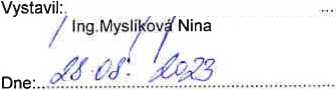                                  Ředitel úřadu MMRY Tajemník ŮMO, Schválil dne: 4.9.2023Takto akceptuji, Tomáš Havel 6.9.2023Tomáš HAVELObjednávka č. 4510072751 ze dne 28.08.2023 stranaiz 2Objednávka č. 4510072751 ze dne 28.08.2023 stranaiz 2Objednávka č. 4510072751 ze dne 28.08.2023 stranaiz 2Kontaktní osoba/TelefonKontaktní osoba/TelefonPříjemce objednávkyIng.Myslíková Nina / 378036320Ing.Myslíková Nina / 378036320Naše číslo faxuNaše číslo faxuTomáš Havel378036262378036262Pražská tř. 2081/35E-mailE-mail370 04 České Budějovicemvslikovan0plzen.eumvslikovan0plzen.euIČ: 71566619Fakturu zašlete na adresu :Vaše číslo u nás: 51843188Statutární město Plzeň, zastoupenéTel.: Fax:Městským obvodem Plzeň 2 - SlovanyMobil:Koterovská 83307 53 Plzeň. Služba/MateriálOznačeníObjedn.množJedn.Cena za jedn.Hodn.celkem